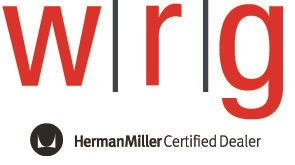 Project CoordinatorJob SummaryWRG is a family owned furniture dealer located in Carrollton, TX that is committed to finding highly motivated professionals with the passion to learn and grow in the company. The Project Coordinator will provide consulting through all phases of the sales effort. Plan, coordinate and complete multiple limited-scope projects. Ensure project guidelines are met including quality of work, budget, deadlines and customer satisfaction. Essential Duties and ResponsibilitiesGather initial project information from internal resources, and identify customer requirements and potential constraints and conflicts;Identify site and building conditions;Obtain required permits and submit Certificates of Insurance;Gather documents for Installation Packets;Complete Work Orders;Communicate project details;Schedules deliveries and installations;Help resolve post-installation issues;Coordinate the evaluation and completion of Change Orders and Project Completion Checklists;Collect and audit customer sign-offs;Confirm completion of work and information in support of customer invoicing; andCreate and maintain project files and records.Position RequirementsA Bachelor’s Degree in Business Management or an equivalent combination of education and experience is preferredMust have at least 4-5 years’ experience in a similar role and industry, preferably with a contract furniture dealerKnowledge of contract furniture products and management is preferred, including account management, project management, order preparation, order management, installation, relocation and contract furniture administrationPrefer working knowledge of interior construction, interior design, moves and relocations, trucking and freight issues, furniture manufacturing and shipping, building management and current workplace issuesAbility to analyze, plan, schedule and implement project installationAbility to coordinate and organize a large volume of project information and detailsAbility to prepare product take-offs, specifications and order-ready documentationStrong interpersonal and communication skills to interact effectively with a wide range of people, both within and outside the companyVery strong organizational and administrative skillsDemonstrated commitment to professionalism, integrity and sound judgment in business transactions, and capable of providing the highest level of customer satisfaction.